МИНИСТЕРСТВО НАУКИ И ВЫСШЕГО ОБРАЗОВАНИЯ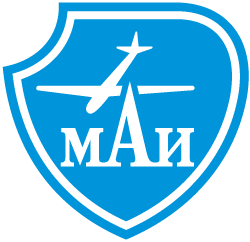 РОССИЙСКОЙ ФЕДЕРАЦИИФЕДЕРАЛЬНОЕ ГОСУДАРСТВЕННОЕ БЮДЖЕТНОЕ ОБРАЗОВАТЕЛЬНОЕ    УЧРЕЖДЕНИЕ ВЫСШЕГО ОБРАЗОВАНИЯ«МОСКОВСКИЙ АВИАЦИОННЫЙ ИНСТИТУТ (национальный исследовательский университет)»Факультет (институт, филиал)						Кафедра			Специальность 									Группа		Квалификация 												                                                                           УТВЕРЖДАЮ	    Завкафедрой___   _________  _____________                                                                                                                                                                              (№ каф.)      (подпись)        (инициалы, фамилия)	_____  ___________ 20   г.З А Д А Н И Ена дипломную работуСтуденту										 			(фамилия, имя, отчество полностью)Руководитель				 					(фамилия, имя, отчество полностьюученая степень, ученое звание, должность и место работы)1. Наименование темы:																																							2. Срок сдачи студентом законченной работы							3. Техническое задание и исходные данные к работе 4. Перечень подлежащих разработке разделов и этапы выполнения работы5. Перечень иллюстративно-графических материалов:6. Исходные материалы и пособия																																																																															7. Консультанты по работе с указанием относящихся к ним разделов работы8. Дата выдачи задания												Руководитель									(подпись)	Задание принял к исполнению							(подпись)№Наименование раздела или этапаТрудоёмкость в % от
полной трудоёмкости
работыСрок выполненияПримечание№ п/пНаименованиеКоличество листовРазделКонсультантПодпись, датаРазделКонсультантЗадание выдал